通      知   接上级通知要求，因为疫情原因普通话测试时间变更如下：2022年6月7日改为5月4日，2022年6月9日改为5月5日，2022年6月11日改为5月7日(周六)，2022年6月13日改为5月10日，2022年6月15日改为5月18日，                普通话测试站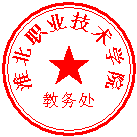 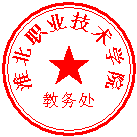 2022年4月